   KILPAILUKUTSU   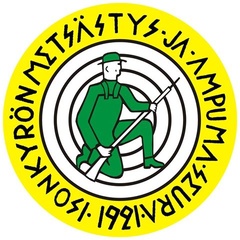 Isonkyrön Metsästys- ja Ampumaseura ry järjestääKultahippusarjojen 25m pistoolin AM -kisan 20.9.2020Kilpailupaikka		Lapinmäen Ampumarata, Lapinluhdantie 95Kilpailulajit/sarjat	25m pistooli:	KH-sarjat (AM)Kilpailuaikataulu	Eräluettelokilpailu, erät alkaen klo 11:00 (ei non-stop)Osallistumismaksut	12€-30ls, 10€-20ls (maksetaan kilpailupaikalla)Ilmoittautumiset 	19.9.2020 mennessä puhelimella: Matti Nikula, 040-9362215Tiedustelut		Matti Nikula, 040-9362215Eräluettelot		julkaistaan 19.9.2020 http://imas.sporttisaitti.com/TERVETULOA!